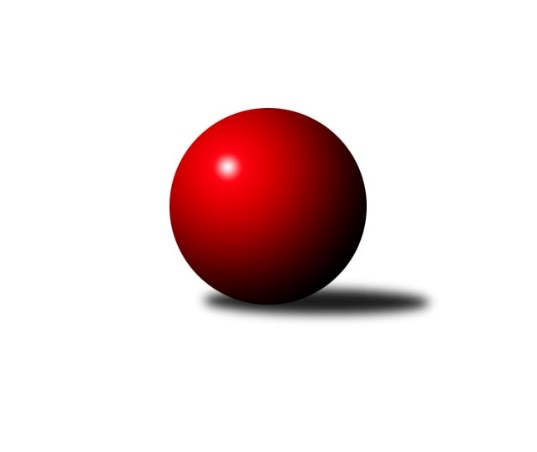 Č.15Ročník 2023/2024	18.2.2024Nejlepšího výkonu v tomto kole: 2732 dosáhlo družstvo: Unie Hlubina ˝B˝Krajský přebor MS 2023/2024Výsledky 15. kolaSouhrnný přehled výsledků:Opava ˝B˝	- TJ VOKD Poruba ˝A˝	6:2	2619:2600	5.0:7.0	17.2.Odry C	- Unie Hlubina ˝B˝	2:6	2702:2732	4.0:8.0	17.2.Kuželky Horní Benešov	- Sokol Bohumín ˝C˝	7:1	2670:2532	9.0:3.0	18.2.Opava ˝C˝	- TJ Nový Jičín ˝A˝		dohrávka		3.3.Tabulka družstev:	1.	Unie Hlubina ˝B˝	15	11	3	1	84.0 : 36.0 	113.0 : 67.0 	 2592	25	2.	Opava ˝B˝	15	11	1	3	80.0 : 40.0 	105.5 : 74.5 	 2595	23	3.	TJ VOKD Poruba ˝A˝	15	9	0	6	74.0 : 46.0 	112.0 : 68.0 	 2547	18	4.	Odry C	15	9	0	6	67.5 : 52.5 	95.5 : 84.5 	 2501	18	5.	Kuželky Horní Benešov	15	6	2	7	56.5 : 63.5 	88.0 : 92.0 	 2487	14	6.	Sokol Bohumín ˝C˝	15	4	0	11	45.0 : 75.0 	74.5 : 105.5 	 2407	8	7.	Opava ˝C˝	14	3	0	11	33.0 : 79.0 	59.5 : 108.5 	 2381	6	8.	TJ Nový Jičín ˝A˝	14	3	0	11	32.0 : 80.0 	60.0 : 108.0 	 2412	6Podrobné výsledky kola:	 Opava ˝B˝	2619	6:2	2600	TJ VOKD Poruba ˝A˝	Břetislav Mrkvica	 	 224 	 221 		445 	 1:1 	 443 	 	221 	 222		Jiří Kratoš	Maciej Basista	 	 244 	 209 		453 	 1:1 	 446 	 	208 	 238		David Stareček	Aleš Fischer	 	 205 	 236 		441 	 1:1 	 404 	 	211 	 193		Jáchym Kratoš	Rudolf Haim	 	 191 	 209 		400 	 0:2 	 437 	 	227 	 210		Jiří Adamus	Jan Strnadel	 	 230 	 216 		446 	 1:1 	 430 	 	213 	 217		Jaromír Nedavaška	Miroslav Stuchlík	 	 222 	 212 		434 	 1:1 	 440 	 	210 	 230		Richard Šimekrozhodčí: Ved DružstevNejlepší výkon utkání: 453 - Maciej Basista	 Odry C	2702	2:6	2732	Unie Hlubina ˝B˝	Daniel Ševčík st.	 	 209 	 208 		417 	 0:2 	 451 	 	231 	 220		Lukáš Trojek	Daniel Ševčík	 	 230 	 235 		465 	 2:0 	 447 	 	217 	 230		Jakub Jirčík	Lucie Dvorská	 	 227 	 213 		440 	 0:2 	 456 	 	237 	 219		František Oliva	Matěj Dvorský	 	 220 	 203 		423 	 0:2 	 453 	 	235 	 218		Pavel Krompolc	Veronika Ovšáková	 	 233 	 234 		467 	 0:2 	 494 	 	247 	 247		Tomáš Rechtoris	Vendula Chovancová	 	 264 	 226 		490 	 2:0 	 431 	 	212 	 219		Rudolf Rieznerrozhodčí: Petr DvorskýNejlepší výkon utkání: 494 - Tomáš Rechtoris	 Kuželky Horní Benešov	2670	7:1	2532	Sokol Bohumín ˝C˝	Martin Koraba	 	 218 	 203 		421 	 1:1 	 423 	 	201 	 222		Ladislav Štafa	Jaromír Martiník	 	 226 	 243 		469 	 2:0 	 454 	 	218 	 236		Jaroslav Klus	Vlastimil Kotrla	 	 245 	 232 		477 	 2:0 	 445 	 	231 	 214		Alfred Hermann	Miroslav Procházka	 	 212 	 216 		428 	 1:1 	 425 	 	213 	 212		Jan Stuś	Martin Weiss	 	 229 	 236 		465 	 2:0 	 401 	 	204 	 197		Petr Lembard	Petr Vaněk	 	 216 	 194 		410 	 1:1 	 384 	 	176 	 208		Michal Pélirozhodčí: Jaromír MartiníkNejlepší výkon utkání: 477 - Vlastimil KotrlaPořadí jednotlivců:	jméno hráče	družstvo	celkem	plné	dorážka	chyby	poměr kuž.	Maximum	1.	Jiří Kratoš 	TJ VOKD Poruba ˝A˝	459.79	305.5	154.2	2.7	7/7	(501)	2.	Břetislav Mrkvica 	Opava ˝B˝	451.09	305.6	145.5	3.9	6/7	(480)	3.	Veronika Ovšáková 	Odry C	448.49	314.0	134.4	7.4	5/7	(484)	4.	Miroslav Stuchlík 	Opava ˝B˝	447.97	305.2	142.8	4.7	7/7	(497)	5.	Vendula Chovancová 	Odry C	445.38	311.2	134.2	5.0	6/7	(498)	6.	Jaroslav Klus 	Sokol Bohumín ˝C˝	445.35	297.9	147.4	4.8	7/7	(479)	7.	Tomáš Rechtoris 	Unie Hlubina ˝B˝	444.89	298.0	146.9	4.9	6/7	(506)	8.	Michal Babinec 	Unie Hlubina ˝B˝	440.48	296.8	143.7	5.1	5/7	(495)	9.	Rudolf Riezner 	Unie Hlubina ˝B˝	437.07	300.1	136.9	7.6	7/7	(470)	10.	Robert Kučerka 	Opava ˝B˝	434.57	298.5	136.0	7.7	6/7	(477)	11.	František Oliva 	Unie Hlubina ˝B˝	434.00	302.3	131.7	7.1	7/7	(478)	12.	Pavel Krompolc 	Unie Hlubina ˝B˝	433.10	297.4	135.7	7.0	6/7	(491)	13.	Svatopluk Kříž 	Opava ˝B˝	432.13	304.1	128.0	7.5	7/7	(480)	14.	Jaromír Nedavaška 	TJ VOKD Poruba ˝A˝	431.94	300.7	131.2	7.3	6/7	(478)	15.	Jolana Rybová 	Opava ˝C˝	430.16	292.2	137.9	4.6	7/7	(462)	16.	Jaromír Martiník 	Kuželky Horní Benešov	430.13	294.9	135.3	6.9	7/7	(490)	17.	Vlastimil Kotrla 	Kuželky Horní Benešov	427.77	302.0	125.8	8.6	7/7	(477)	18.	Pavel Hrnčíř 	Unie Hlubina ˝B˝	425.50	294.4	131.1	8.3	6/7	(474)	19.	Jiří Adamus 	TJ VOKD Poruba ˝A˝	425.00	301.6	123.4	9.7	6/7	(454)	20.	David Stareček 	TJ VOKD Poruba ˝A˝	424.75	292.0	132.8	7.8	6/7	(454)	21.	Daniel Ševčík  st.	Odry C	424.25	302.7	121.6	10.5	6/7	(443)	22.	Radek Škarka 	TJ Nový Jičín ˝A˝	421.62	296.7	124.9	9.5	7/7	(484)	23.	Jan Strnadel 	Opava ˝B˝	419.27	293.8	125.5	6.9	7/7	(492)	24.	Petr Hrňa 	TJ Nový Jičín ˝A˝	418.75	297.7	121.1	9.4	6/7	(441)	25.	Martin Koraba 	Kuželky Horní Benešov	417.50	291.8	125.7	10.5	7/7	(453)	26.	Martin Weiss 	Kuželky Horní Benešov	417.42	292.3	125.2	9.6	6/7	(478)	27.	Kristýna Bartková 	Odry C	416.56	292.9	123.6	8.2	5/7	(458)	28.	Aleš Fischer 	Opava ˝B˝	415.84	292.8	123.0	8.5	5/7	(443)	29.	Radek Kucharz 	Odry C	413.40	292.3	121.1	8.2	5/7	(460)	30.	Petr Vaněk 	Kuželky Horní Benešov	412.90	286.7	126.2	10.6	5/7	(444)	31.	Zdeněk Štohanzl 	Opava ˝C˝	411.93	288.8	123.1	11.7	5/7	(463)	32.	Jáchym Kratoš 	TJ VOKD Poruba ˝A˝	411.53	292.0	119.6	9.4	6/7	(447)	33.	Miroslav Bár 	TJ Nový Jičín ˝A˝	409.00	287.4	121.6	11.8	6/7	(430)	34.	Jan Stuś 	Sokol Bohumín ˝C˝	406.48	291.7	114.8	9.7	6/7	(459)	35.	Daniel Ševčík 	Odry C	405.14	280.7	124.4	8.9	5/7	(472)	36.	Alfred Hermann 	Sokol Bohumín ˝C˝	402.75	279.8	123.0	9.0	6/7	(445)	37.	Miroslav Procházka 	Kuželky Horní Benešov	398.74	293.9	104.8	11.1	7/7	(479)	38.	David Schiedek 	Kuželky Horní Benešov	396.33	284.7	111.6	12.5	5/7	(460)	39.	Ladislav Štafa 	Sokol Bohumín ˝C˝	390.52	281.5	109.0	14.0	7/7	(439)	40.	Jan Pospěch 	TJ Nový Jičín ˝A˝	390.37	273.0	117.3	10.6	6/7	(464)	41.	Radek Chovanec 	TJ Nový Jičín ˝A˝	389.12	274.6	114.5	11.0	5/7	(426)	42.	Zdeněk Chlopčík 	Opava ˝C˝	387.69	284.6	103.1	14.4	6/7	(448)	43.	Josef Plšek 	Opava ˝C˝	383.02	280.1	102.9	13.6	7/7	(421)	44.	Petr Lembard 	Sokol Bohumín ˝C˝	377.07	273.9	103.2	13.3	6/7	(427)	45.	Ján Pelikán 	TJ Nový Jičín ˝A˝	375.90	271.8	104.1	12.7	5/7	(434)	46.	Michal Péli 	Sokol Bohumín ˝C˝	374.58	275.7	98.9	12.1	6/7	(405)	47.	Karel Vágner 	Opava ˝C˝	373.17	266.0	107.2	12.0	6/7	(458)		Dalibor Hamrozy 	Sokol Bohumín ˝C˝	451.00	281.0	170.0	4.0	1/7	(451)		Lukáš Trojek 	Unie Hlubina ˝B˝	449.75	305.8	144.0	8.3	2/7	(520)		Karel Lomozník 	Unie Hlubina ˝B˝	438.00	306.0	132.0	12.0	1/7	(438)		Jakub Jirčík 	Unie Hlubina ˝B˝	436.58	297.3	139.3	4.9	3/7	(478)		Lucie Stočesová 	Sokol Bohumín ˝C˝	431.78	299.8	132.0	7.1	3/7	(440)		Richard Šimek 	TJ VOKD Poruba ˝A˝	430.25	294.8	135.5	6.2	4/7	(444)		Maciej Basista 	Opava ˝B˝	425.67	301.7	124.0	8.0	3/7	(453)		Rudolf Haim 	Opava ˝B˝	421.78	294.2	127.6	9.2	3/7	(451)		Jan Kořený 	Opava ˝C˝	416.92	296.0	121.0	9.3	4/7	(463)		Pavel Plaček 	Sokol Bohumín ˝C˝	416.90	297.5	119.5	8.8	4/7	(454)		Lucie Dvorská 	Odry C	412.64	284.9	127.8	10.0	4/7	(488)		Vojtěch Vaculík 	TJ Nový Jičín ˝A˝	410.00	283.5	126.5	9.5	2/7	(411)		Jaroslav Kecskés 	Unie Hlubina ˝B˝	409.00	276.5	132.5	6.5	2/7	(418)		Nikolas Chovanec 	TJ Nový Jičín ˝A˝	408.46	296.2	112.3	10.8	4/7	(434)		Libor Jurečka 	TJ Nový Jičín ˝A˝	407.67	296.2	111.5	11.2	3/7	(428)		Rostislav Sabela 	TJ VOKD Poruba ˝A˝	407.50	280.0	127.5	7.5	2/7	(426)		Tomáš Polok 	Opava ˝C˝	406.83	281.8	125.0	9.5	2/7	(444)		Renáta Smijová 	Opava ˝C˝	406.21	287.1	119.1	12.3	4/7	(474)		Vojtěch Rozkopal 	Odry C	405.33	291.0	114.3	11.0	3/7	(429)		Josef Janalík 	TJ VOKD Poruba ˝A˝	404.88	288.9	115.9	9.6	4/7	(432)		Rudolf Chuděj 	Odry C	402.75	280.5	122.3	10.3	4/7	(429)		Eva Telčerová 	TJ Nový Jičín ˝A˝	401.00	278.0	123.0	11.0	1/7	(401)		Hana Zaškolná 	Sokol Bohumín ˝C˝	398.50	283.5	115.0	13.0	1/7	(407)		Radim Bezruč 	TJ VOKD Poruba ˝A˝	394.80	281.2	113.7	10.1	4/7	(420)		Miroslav Paloc 	Sokol Bohumín ˝C˝	393.00	296.0	97.0	17.0	1/7	(393)		Josef Klech 	Kuželky Horní Benešov	389.00	285.5	103.5	13.5	1/7	(414)		Matěj Dvorský 	Odry C	387.33	278.3	109.0	12.2	4/7	(453)		Josef Tatay 	TJ Nový Jičín ˝A˝	378.50	272.5	106.0	10.5	2/7	(385)		Václav Kladiva 	Sokol Bohumín ˝C˝	369.00	247.0	122.0	13.0	1/7	(369)		Vojtěch Gabriel 	TJ Nový Jičín ˝A˝	368.00	255.0	113.0	10.0	1/7	(368)		Alena Bokišová 	Opava ˝C˝	368.00	275.0	93.0	13.0	1/7	(368)		Martin D´Agnolo 	TJ Nový Jičín ˝A˝	367.75	256.0	111.8	13.8	2/7	(380)		Martin Ševčík 	Sokol Bohumín ˝C˝	360.00	258.0	102.0	13.0	1/7	(360)		Václav Bohačik 	Opava ˝C˝	359.00	267.0	92.0	16.5	2/7	(390)		Zuzana Šafránková 	Opava ˝C˝	355.00	257.0	98.0	16.0	1/7	(355)		Petr Chodura 	Unie Hlubina ˝B˝	334.00	246.5	87.5	18.0	2/7	(353)Sportovně technické informace:Starty náhradníků:registrační číslo	jméno a příjmení 	datum startu 	družstvo	číslo startu21633	Lukáš Trojek	17.02.2024	Unie Hlubina ˝B˝	3x
Hráči dopsaní na soupisku:registrační číslo	jméno a příjmení 	datum startu 	družstvo	Program dalšího kola:16. kolo24.2.2024	so	9:00	Opava ˝B˝ - Odry C	24.2.2024	so	9:00	TJ VOKD Poruba ˝A˝ - Unie Hlubina ˝B˝	Nejlepší šestka kola - absolutněNejlepší šestka kola - absolutněNejlepší šestka kola - absolutněNejlepší šestka kola - absolutněNejlepší šestka kola - dle průměru kuželenNejlepší šestka kola - dle průměru kuželenNejlepší šestka kola - dle průměru kuželenNejlepší šestka kola - dle průměru kuželenNejlepší šestka kola - dle průměru kuželenPočetJménoNázev týmuVýkonPočetJménoNázev týmuPrůměr (%)Výkon7xTomáš RechtorisHlubina B4944xVlastimil KotrlaKuželky HB111.214779xVendula ChovancováOdry C4904xTomáš RechtorisHlubina B111.184943xVlastimil KotrlaKuželky HB4777xVendula ChovancováOdry C110.284904xJaromír MartiníkKuželky HB4694xJolana RybováOpava C109.644606xVeronika OvšákováOdry C4673xJaromír MartiníkKuželky HB109.354692xDaniel ŠevčíkOdry C4653xMartin WeissKuželky HB108.41465